08-250 АПА-80 (131) аэродромный подвижной агрегат на шасси ЗиЛ-131 6х6 для электропитания летательных аппаратов, генераторы 80 кВт от двигателя КамАЗ-740 210 лс, полный вес 10.2 тн, ЗиЛ-131 150 лс, 90 км/час, Новосибирск 1980-е г.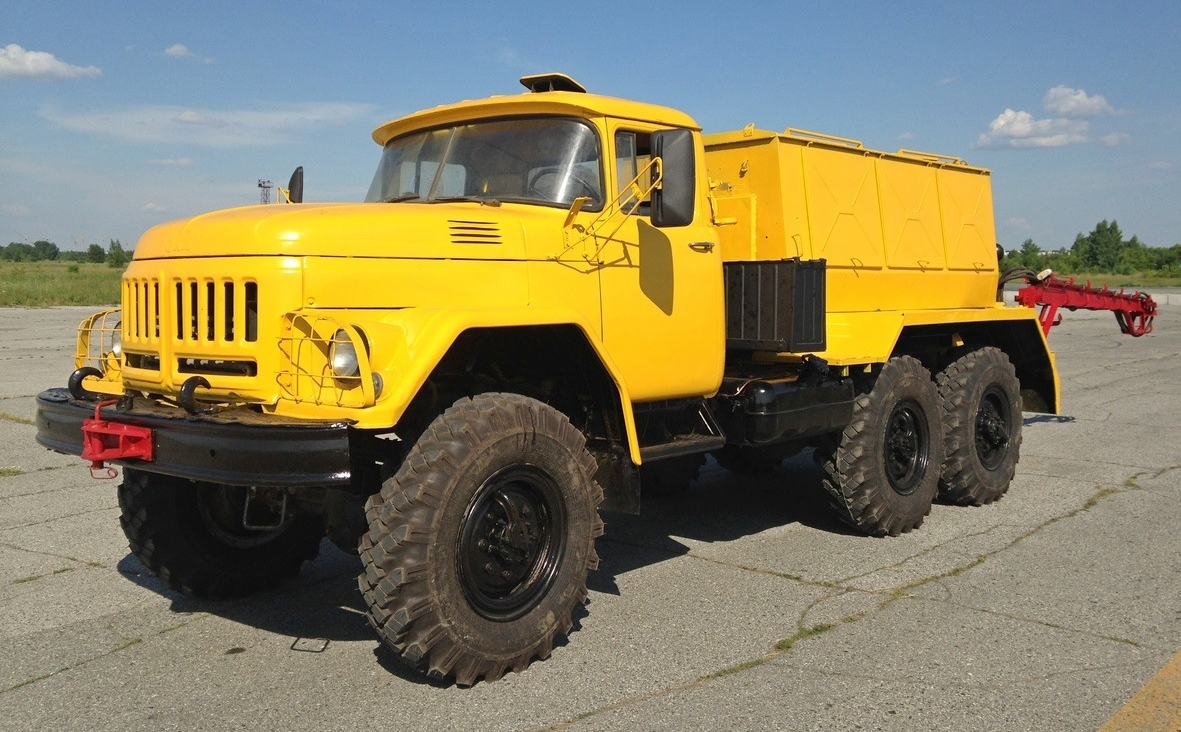 Структура условного обозначения АПА-80:АПА - агрегат подвижной (передвижной)авиационный;80 - номинальная выходная мощность, кВт.Условия эксплуатацииВысота над уровнем моря не более 3000 м.Температура окружающего воздуха от минус 50 до 50°С.Допускается снижение мощности агрегата до 65 кВт во время работы агрегата при температуре от 40 до 50°С и высоте над уровнем моря до 3000 м.Относительная влажность воздуха не более 98% при температуре 25°С.Запыленность окружающего воздуха не более 0,5 г/м3.Наклон относительно горизонтальной поверхности не более 10°.Воздействие ударной волны:Избыточное давление не более 100 гПа (0,1 кгс/см2).Длительность фазы сжатия 0,5 с.Световой импульс 6,67·105 Дж/м2 (16 кал/см2).На открытых площадках.Воздействие атмосферных осадков: дождя, снега, тумана, росы, инея.Группа механического исполнения М30 по ГОСТ 17516.1-90.Требования техники безопасности по ГОСТ 12.2.007.0-75 в соответствии с требованиями действующих "Правил устройства электроустановок", "Правил техники электробезопасности при эксплуатации электроустановок".Агрегат соответствует ТУ 16-561.004-84. Климатическое исполнение УХЛ, категория размещения 1 по ГОСТ 15150-69. Агрегат авиационный подвижной типа АПА-80 (аэродромный пусковой агрегат) разработан на шасси ЗиЛ-131. Выпускается на новосибирском заводе "Электроагрегат". Аэродромный передвижной электроагрегат состоит из переоборудованного базового автомобиля ЗиЛ-131, генераторов постоянного и переменного тока, аккумуляторных батарей, трансформаторов, выпрямителей, электромашинных преобразователей, а также коммутационной, защитной и измерительной аппаратуры. В качестве первичного двигателя, используемого для привода генераторов используют автономный двигатель. Электроагрегаты укомплектовываются кабелями со штепсельными разъемами для соединения с бортовыми разъемами аэродромного питания самолетов. АПА-80 предназначен для одиночного и группового электростартерного запуска двигателей летательных аппаратов и питания бортовой электроаппаратуры в наземных условиях напряжениями 208 В и 36 В частотой 400 Гц переменного трёхфазного тока, напряжением 120 В частотой 400 Гц переменного однофазного тока и 28,5 В постоянного тока. Может эксплуатироваться при температуре окружающего воздуха от -50 до +50°C и влажности до 98% на высоте над уровнем моря до 3000 м. Агрегат имеет следующие режимы работы: в системе постоянного тока - "24 В", "Запуск 24/48 В", "Запуск ШРА-250 М"; в системе переменного тока - "208 В", "120 В". В кузове автомобиля установлен двигатель КамАЗ-740, блок синхронных генераторов БГС-112-40, аккумуляторные батареи. По бокам кузова смонтированы 2 консольные поворотные стрелы для подачи и укладки кабелей. Для питания двигателя установлен дополнительный топливный бак на 150 л.Технические характеристикиГабариты, мм: длина 
ширина 
высота7120 
2400 
2480База, мм3350+1250Колея, мм1820Дорожный просвет, мм330/355Радиус поворота, м10,2Масса, кг: собственная 
полная9500 
10245Двигатель: тип 
число цилиндров 
рабочий объём, см2 
степень сжатия 
мощность, л.с.ЗиЛ-131 
8 
5996 
6,5 
150Дополнительный двигатель: тип 
число цилиндров 
рабочий объём, см2 
степень сжатия 
мощность, л.с. 
частота вращения 
удельный расход топлива, г/кВт·чКамАЗ-740 
8 
10850 
17 
210 
2400±48 
233Число передач5x2Колёсная формула6x6Размер шин12,00-20"Запас топлива, л2x170+150Скорость максимальная, км/ч90Максимальная суммарная мощность, потребляемая от агрегата длительно по системам постоянного и переменного тока, кВт80Продолжительность непрерывной работы, ч.: без дозаправки 
с дозаправкой5 
24Экипаж, чел.2